SKRIVA TILL BILDER 3Skriv en fyllig berättelse med utgångspunkt från dessa bilder. Här får du lite hjälp :Robert är ute och rastar sin hund när han plötsligt får syn på Helen och Anders. Han blir alldeles kallsvettig och inser att nu blir det bråk.Varför är Robert så rädd för Helen och Anders ? Vad har han gjort ? Varför har Helen en boll i handen ? Vad har bollen med detta att göra ? Hur kommer detta att sluta ?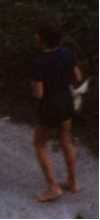 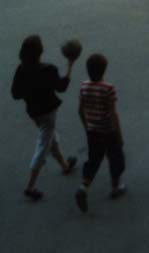 